примерное 10 - дневное меню(бесплатное питание)для обучающихся1-4 классов7-10 летСП «Забелинская ООШ» МОУ «Шипицынская СОШ»2021-2022 уч.г.По сборнику рецептур блюд: А. И. Здобнов, В.А. Цыганенко, 2006г.День: 1День: 2День: 3День: 4День: 5День: 6День: 7День: 8День: 9День: 10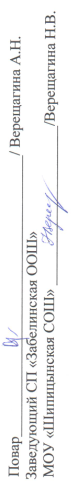 УТВЕРЖДАЮДиректор МОУ «Шипицынская СОШ»___________________/Селякова Е. В.Приказ №368 от 31.08.2021 г.№ рецептаНаименование блюдаМасса порции, гПищевые вещества (г)Пищевые вещества (г)Пищевые вещества (г)КкалМинеральные вещества (мг.)Минеральные вещества (мг.)Минеральные вещества (мг.)Минеральные вещества (мг.)Витамины (мг.)Витамины (мг.)Витамины (мг.)Витамины (мг.)№ рецептаНаименование блюдаМасса порции, гбелкижирыуглеводыКкалCaMgPFeB1CAEЗавтрак384Каша пшеничная молочная 2004,524,0735,46197,0010,707,9038,600,470,040,0020,000,001Хлеб с маслом403,127,5719,57161,3010,400,000,000,460,040,000,020,00943Чай с сахаром2000,200,0014,0028,006,000,000,000,400,000,000,000,00Обед187Щи из свежей капусты с картофелем2004,394,2213,06107,830,4628,2469,741,620,184,650,000,00682Рис отварной1502,2911,0014,44166,0023,9027,8061,800,980,078,6731,000,00536Колбаса варёная5012,449,2412,56183,0035,0025,70133,101,200,080,1223,000,00759Соус томатный500,060,000,180,981,60,000,060,70,000,000,000,00868Компот из сухофруктов2001,42,0022,40116,0034,000,000,020,080,000,000,000,0012Салат из кукурузы601,733,714,8259,5811,2011,723,470,400,065,580,000,00Хлеб ржаной502,60,513,469,614,000,000,001,560,070,000,030,00Итого за 1 день:Итого за 1 день:32,7542,31149,891089,2628,4025,87156,21957,7261,826,430,560,0059,27№ рецептаНаименование блюдаМасса порции, гПищевые вещества (г)Пищевые вещества (г)Пищевые вещества (г)КкалМинеральные вещества (мг.)Минеральные вещества (мг.)Минеральные вещества (мг.)Минеральные вещества (мг.)Витамины (мг.)Витамины (мг.)Витамины (мг.)Витамины (мг.)№ рецептаНаименование блюдаМасса порции, гбелкижирыуглеводыКкалCaMgPFeB1CAEЗавтрак384Каша вязкая геркулесовая2004,524,0735,46197,0010,707,9038,600,470,040,0020,000,003Хлеб с маслом и сыром506,688,4519,39180142,40,000,000,960,070,110,000,08944Чай с лимоном2000,200,0014,0028,006,000,000,000,400,000,000,000,00Обед208Суп картофельный с вермишелью2001,43,916,7967,8034,6617,838,10,640,0514,770,000,00321Рагу из овощей15013,877,856,53150,0052,1159,77238,460,960,103,350,010,05608Биточки мясные807,465,6135,84230,4512,9867,50208,53,950,180,000,020,00Огурец соленый600,060,000,180,981,60,000,060,70,000,000,000,00Сок фруктовый2000,040,0024,7694,206,400,003,60,180,011,080,000,00Хлеб ржаной502,60,513,469,614,000,000,001,560,070,000,030,00Итого за 1 день:Итого за 1 день:35,8235,9177,311173,77428,0311,950,940,0032,865,850,590,00№ рецептаНаименование блюдаМасса порции, гПищевые вещества (г)Пищевые вещества (г)Пищевые вещества (г)КкалМинеральные вещества (мг.)Минеральные вещества (мг.)Минеральные вещества (мг.)Минеральные вещества (мг.)Витамины (мг.)Витамины (мг.)Витамины (мг.)Витамины (мг.)№ рецептаНаименование блюдаМасса порции, гбелкижирыуглеводыКкалCaMgPFeB1CAEЗавтрак384Каша манная 2004,524,0735,46197,0010,707,9038,600,470,040,0020,000,001Хлеб с маслом403,127,5719,57161,3010,400,000,000,460,040,000,020,00424Яйцо вареное405,104,600,3063,0022,004,8076,81,000,030,000,100,00943Чай с сахаром2000,200,0014,0028,006,000,000,000,400,000,000,000,00Обед200Суп картофельный с рыбой2002,152,2713,7183,8019,6821,6053,320,870,096,600,000,00688Макароны отварные1503,064,8020,45137,2536,9827,7586,601,010,1418,1725,500,00591Гуляш из говядины8019,7217,894,76168,2024,3626,01194,692,320,171,280,000,00Помидор свежий600,060,000,180,981,60,000,060,70,000,000,000,00883Кисель2000,140,0427,50110,8013,984,169,060,140,011,830,000,00Хлеб ржаной502,60,513,469,614,000,000,001,560,070,000,030,00Итого за 1 день:Итого за 1 день:34,1732,36147,251021,79283,797,710,470,0074,285,850,590,00№ рецептаНаименование блюдаМасса порции, гПищевые вещества (г)Пищевые вещества (г)Пищевые вещества (г)КкалМинеральные вещества (мг.)Минеральные вещества (мг.)Минеральные вещества (мг.)Минеральные вещества (мг.)Витамины (мг.)Витамины (мг.)Витамины (мг.)Витамины (мг.)№ рецептаНаименование блюдаМасса порции, гбелкижирыуглеводыКкалCaMgPFeB1CAEЗавтрак384Каша ячневая вязкая2004,524,0735,46197,0010,707,9038,600,470,040,0020,000,001Бутерброд с маслом 406,688,4519,39180142,40,000,000,960,070,110,000,08943Чай с сахаром2000,200,0014,0028,006,000,000,000,400,000,000,000,00Обед236Суп молочный с крупой2003,704,1912,03114,4114,460,000,000,860,18,930,000,00590Жаркое по-домашнему с птицей1507,465,6135,84230,4512,9867,50208,53,950,180,000,020,0010Зелёный горошек402,985,196,2583,6021,4520,8059,950,680,1111,000,680,07868Компот из сухофруктов20010,5111,7813,75202,5034,0225,85119,381,070,070,9747,910,03Йогурт 1150,040,0024,7694,206,400,003,60,180,011,080,000,00Хлеб ржаной502,60,513,469,614,000,000,001,560,070,000,030,00Итого за 1 день:Итого за 1 день:40,642,91152,921156,94430,575,850,590,0050,1812,811,120,00№ рецептаНаименование блюдаМасса порции, гПищевые вещества (г)Пищевые вещества (г)Пищевые вещества (г)КкалМинеральные вещества (мг.)Минеральные вещества (мг.)Минеральные вещества (мг.)Минеральные вещества (мг.)Витамины (мг.)Витамины (мг.)Витамины (мг.)Витамины (мг.)№ рецептаНаименование блюдаМасса порции, гбелкижирыуглеводыКкалCaMgPFeB1CAEЗавтрак384Каша пшеннаямолочная2004,524,0735,46197,0010,707,9038,600,470,040,0020,000,003Хлеб с маслом и сыром503,127,5719,57161,3010,400,000,000,460,040,000,020,00944Чай с лимоном2000,200,0014,0028,006,000,000,000,400,000,000,000,00Обед170Борщ из свежей капусты2004,821,0216,83132,4158,8223,06137,460,250,060,9130,600,03679Каша гречневая рассыпчатая15027,537,4721,95265,0031,1065,70337,004,030,218,9724,000,3608Котлета мясная800,060,000,180,981,60,000,060,70,000,000,000,00Огурец свежий400,040,0024,7694,206,400,003,60,180,011,080,000,00759Соус томатный505,85,008,4108,0024828,01840,200,040,600,080,00868Компот из шиповника2000,040,0024,7694,206,400,003,60,180,011,080,000,01Хлеб ржаной502,60,513,469,614,000,000,001,560,070,000,030,00Итого за 1 день:Итого за 1 день:52,0732,90224,671377,67318,3512,811,120,0063,687,750,610,00№ рецептаНаименование блюдаМасса порции, гПищевые вещества (г)Пищевые вещества (г)Пищевые вещества (г)КкалМинеральные вещества (мг.)Минеральные вещества (мг.)Минеральные вещества (мг.)Минеральные вещества (мг.)Витамины (мг.)Витамины (мг.)Витамины (мг.)Витамины (мг.)№ рецептаНаименование блюдаМасса порции, гбелкижирыуглеводыКкалCaMgPFeB1CAEЗавтрак384Каша рисовая 2004,524,0735,46197,0010,707,9038,600,470,040,0020,000,001Бутерброд с маслом403,127,5719,57161,3010,400,000,000,460,040,000,020,00943Чай с сахаром2000,200,0014,0028,006,000,000,000,400,000,000,000,00Обед206Суп картофельный с бобовыми2001,43,916,7967,8034,6617,838,10,640,0514,770,000,00688Рожки отварные1505,524,5226,45168,454,8621,1237,171,110,060,0021,000,09637Птица отварная10012,449,2412,56183,0035,0025,70133,101,200,080,1223,000,0033Салат из свеклы602,985,196,2583,6021,4520,8059,950,680,1111,000,680,00859Компот из свежих фруктов2000,200,2022,30110,0012,000,002,40,800,020,000,000,00Хлеб ржаной502,60,513,469,614,000,000,001,560,070,000,030,00Итого за 1 день:Итого за 1 день:27,4339,07191,011227,51419,767,750,610,0069,765,620,490,00№ рецептаНаименование блюдаМасса порции, гПищевые вещества (г)Пищевые вещества (г)Пищевые вещества (г)КкалМинеральные вещества (мг.)Минеральные вещества (мг.)Минеральные вещества (мг.)Минеральные вещества (мг.)Витамины (мг.)Витамины (мг.)Витамины (мг.)Витамины (мг.)№ рецептаНаименование блюдаМасса порции, гбелкижирыуглеводыКкалCaMgPFeB1CAEЗавтрак384Каша манная молочная2003,094,0736,98197,005,9021,8067,000,470,030,0020,000,003Хлеб с маслом и сыром506,688,4519,39180142,40,000,000,960,070,110,000,08944Чай с лимоном2000,200,0014,0028,006,000,000,000,400,000,000,000,00Обед201Суп крестьянский2003,704,1912,03114,4114,460,000,000,860,18,930,000,00694708Сложный гарнир1502,786,4834,52213,5321,9643,99119,591,730,2331,5031,500,00510Котлета рыбная808,3216,0016,96179,2019,2016,00127,201,440,030,000,000,00Огурец соленый600,040,0024,7694,206,400,003,60,180,011,080,000,00868Компот из кураги20010,5111,7813,75202,5034,0225,85119,381,070,070,9747,910,03Хлеб ржаной502,60,513,469,614,000,000,001,560,070,000,030,00Итого за 1 день:Итого за 1 день:23,7419,28131,81786,09447,65,620,490,0053,599,90,750,00№ рецептаНаименование блюдаМасса порции, гПищевые вещества (г)Пищевые вещества (г)Пищевые вещества (г)КкалМинеральные вещества (мг.)Минеральные вещества (мг.)Минеральные вещества (мг.)Минеральные вещества (мг.)Витамины (мг.)Витамины (мг.)Витамины (мг.)Витамины (мг.)№ рецептаНаименование блюдаМасса порции, гбелкижирыуглеводыКкалCaMgPFeB1CAEЗавтрак384Каша пшенная молочная2004,524,0735,46197,0010,707,9038,600,470,040,0020,000,001Хлеб с маслом403,127,5719,57161,3010,400,000,000,460,040,000,020,00424Яйцо вареное405,104,600,3063,0022,004,8076,81,000,030,000,100,00943Чай с сахаром2000,200,0014,0028,006,000,000,000,400,000,000,000,00Обед170Борщ из свежей капусты2001,684,0913,2796,6021,1620,7257,560,780,086,030,000,01679Каша гречневая рассыпчатая15018,2720,5428,74372,4933,2063,26203,853,650,245,620,040,00591Гуляш из говядины8019,7217,894,76168,2024,3626,01194,692,320,171,280,000,00Помидор свежий600,060,000,180,981,60,000,060,70,000,000,000,00868Компот из сухофруктов2000,040,0024,7694,206,400,003,60,180,011,080,000,01Хлеб ржаной502,60,513,469,614,000,000,001,560,070,000,030,00Итого за 1 день:Итого за 1 день:43,7940,11164,151190,17489,069,90,750,0059,980,630,0032,6№ рецептаНаименование блюдаМасса порции, гПищевые вещества (г)Пищевые вещества (г)Пищевые вещества (г)КкалМинеральные вещества (мг.)Минеральные вещества (мг.)Минеральные вещества (мг.)Минеральные вещества (мг.)Витамины (мг.)Витамины (мг.)Витамины (мг.)Витамины (мг.)№ рецептаНаименование блюдаМасса порции, гбелкижирыуглеводыКкалCaMgPFeB1CAEЗавтрак467Пудинг из творога15022,2415,3632,16179,20104,0032,42291,570,720,050,265,260,87943Чай с сахаром2002,60,513,469,614,000,000,001,560,070,000,030,0023Молоко сгущённое205,104,600,3063,0022,004,8076,81,000,030,000,100,00Обед235Суп молочный с макаронами2001,453,9310,0282,0035,5021,0042,580,950,048,230,000,03590Картофель тушеный с птицей1507,465,6135,84230,4512,9867,50208,53,950,180,000,020,13883Кисель20019,7217,894,76168,2024,3626,01194,692,320,171,280,000,00Хлеб ржаной502,60,513,469,614,000,000,001,560,070,000,030,00Итого за 1 день:Итого за 1 день:30,0739,95191,031237,55268,498,250,630,0032,60,690,0064,89№ рецептаНаименование блюдаМасса порции, гПищевые вещества (г)Пищевые вещества (г)Пищевые вещества (г)КкалМинеральные вещества (мг.)Минеральные вещества (мг.)Минеральные вещества (мг.)Минеральные вещества (мг.)Витамины (мг.)Витамины (мг.)Витамины (мг.)Витамины (мг.)№ рецептаНаименование блюдаМасса порции, гбелкижирыуглеводыКкалCaMgPFeB1CAEЗавтрак384Каша ячневая вязкая20027,8019,2010,20224,00130,0045,53371,961,240,090,48134,550,003Хлеб с маслом и сыром501,441,711,1065,6061,40,000,000,040,000,20,000,00944Чай с лимоном2000,200,0014,0028,006,000,000,000,400,000,000,000,00Обед200Суп картофельный с рыбой2005,755,2118,84145,2161,6224,14137,980,510,090,9130,600,00682Рис отварной15018,6021,3026,70375,003,090,000,000,090,030,000,000,03608Биточки мясные800,863,655,0256,3421,0912,5424,580,80,015,70,000,05759Соус томатный500,040,0024,7694,206,400,003,60,180,011,080,000,0112Салат из кукурузы601,733,714,8259,5811,2011,723,470,400,065,580,000,00Сок фруктовый2000,040,0024,7694,206,400,003,60,180,011,080,000,00Хлеб ржаной502,60,513,469,614,000,000,001,560,070,000,030,00Итого за 1 день:Итого за 1 день:30,330,66184,471136,65441,717,530,690,0064,8914,9178,90,09